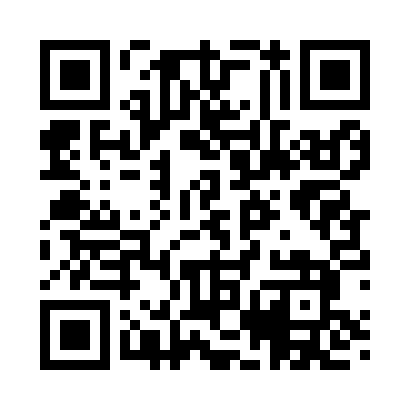 Prayer times for Brinkerton, Pennsylvania, USAMon 1 Jul 2024 - Wed 31 Jul 2024High Latitude Method: Angle Based RulePrayer Calculation Method: Islamic Society of North AmericaAsar Calculation Method: ShafiPrayer times provided by https://www.salahtimes.comDateDayFajrSunriseDhuhrAsrMaghribIsha1Mon4:095:491:215:228:5410:342Tue4:105:501:225:228:5310:333Wed4:115:501:225:228:5310:334Thu4:115:511:225:228:5310:325Fri4:125:511:225:238:5310:326Sat4:135:521:225:238:5210:317Sun4:145:531:235:238:5210:318Mon4:155:531:235:238:5210:309Tue4:165:541:235:238:5110:2910Wed4:175:551:235:238:5110:2811Thu4:185:551:235:238:5010:2812Fri4:195:561:235:238:5010:2713Sat4:205:571:235:238:4910:2614Sun4:215:581:235:238:4910:2515Mon4:225:591:245:238:4810:2416Tue4:245:591:245:228:4810:2317Wed4:256:001:245:228:4710:2218Thu4:266:011:245:228:4610:2119Fri4:276:021:245:228:4510:2020Sat4:286:031:245:228:4510:1921Sun4:306:041:245:228:4410:1722Mon4:316:041:245:228:4310:1623Tue4:326:051:245:218:4210:1524Wed4:346:061:245:218:4110:1425Thu4:356:071:245:218:4010:1226Fri4:366:081:245:218:3910:1127Sat4:386:091:245:208:3810:1028Sun4:396:101:245:208:3710:0829Mon4:406:111:245:208:3610:0730Tue4:426:121:245:198:3510:0531Wed4:436:131:245:198:3410:04